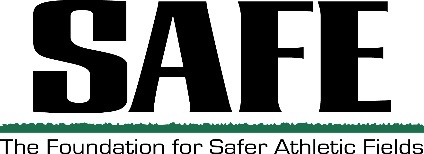 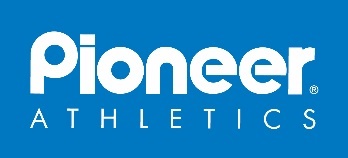 



Leo Goertz Membership Grant presented by PioneerCriteria for ConsiderationThe Leo Goertz Membership Grant is for a 2-year National SFMA MembershipNominee must be a Sports Field Manager or member of a crew managing sports fields Nominee has not been an SFMA member for 5 yearsCan be self-nominated or nominated by fellow employee or any SFMA Member or SFMA Chapter MemberOnly eligible to win once
Name of Nominator                                                                       	Nominator’s Phone                                             Name/Nominated Candidate                                                                                   Facility Name                                                                        Address                                                                                      City                                                                    State                      Zip                     Cell Phone                                                              OR      E-Mail                                                                                          Job Title                                                                                                 Please answer the following question.  Attach a separate page, if needed.  150 words or less:Why do you think this person would benefit from being an SFMA member? 
(or, if self-nominated) What do you hope to gain by becoming an SFMA member?